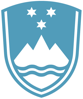 Statement bythe Republic of Sloveniaat the33rd Session of the UPR Working Group – Review of Côte d'IvoireGeneva, 7 May 2019Mr President,Slovenia welcomes the delegation of Côte d'Ivoire and thanks for the report, and its presentation. In the previous cycle, my delegation focused its recommendations on measures aimed at tackling impunity, enhancing gender equality and non-discrimination. While we recognize improvements in measures addressing victims of sexual violence have been made, and note adoption of programmes for promotion and protection of women’s rights, we believe more work remains to be done.We would like to make the following recommendations:Guarantee the independence of the Judiciary by ensuring respect for the security of tenure of judges, revising the Constitution to allow judges to elect the President of the High Council of the Judiciary themselves and combating corruption and interference by the executive branch in the Judiciary;Expedite the amendment of the Personal and Family Code and all relevant legislation, with a view to guaranteeing equality between men and women, combating all forms of discrimination and violence against women and girls, particularly sexual and gender-based violence, and decriminalizing adultery.My delegation remains also very worried about the preventive detention of children. Despite exceptional nature of this measure, in practice, neither this exceptional nature nor the time limits for preventive detention are respected, resulting in overcrowding of prisons, the detention of children awaiting trial for longer periods of time, and non-compliance with procedural deadlines. We also note that despite of law, which stipulates separation of minors and adults in detention, latter is not respected. We call on Côte d'Ivoire to take all necessary measures to ensure the separation of children from adults in detention, and ensure that there is no physical contact between children and adults.We thank the delegation for their work and wish every success during the ongoing review.Thank you.